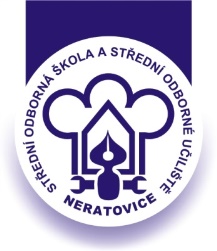 	zve zájemce z řad rodičů, pedagogů a žáků ZŠ pro školní rok 2023/2024na den otevřených dveří4. 11.  2022 od 8.00 do 17.00 hodin5.11. 2022 od 9.00 do 12 hodindo objektů školy v Neratovicích:Školní 664 – obory vzdělání ukončené maturitní zkouškou:veřejnosprávní činnost, informační technologie, hotelnictví, chemikoperátor, analýza potravin, školní jídelna.Spojovací 632 – teoretická výuka oborů vzdělání ukončených závěrečnou zkouškou s výučním listem: kadeřník, prodavač, kuchař – číšník, operátor skladování, mechanik opravář motorových vozidel, karosář, zedník, instalatér a odborný výcvik stavebních a strojírenských oborů.Těšíme se na Vaši návštěvuIng. Marcela Hrejsová, MBAředitelka školy